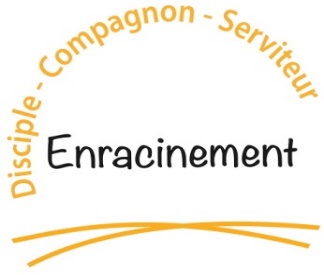 Fiche proposition  « 3 » jours d’expériment : Partager le trésor de la spiritualité ignatienne« (…) Notre vocation nous appelle à vivre cette spiritualité qui nous ouvre et nous rend disponibles à tout ce que Dieu attend de nous dans chaque situation concrète de notre vie quotidienne. Nous reconnaissons en particulier la prière et le discernement – individuellement et en communauté – la relecture quotidienne et l’accompagnement spirituel, comme des moyens nécessaires pour chercher et trouver Dieu en toutes choses. » PG5 « (…) Ce sens de l’Eglise nous pousse à une collaboration créatrice et concrète pour faire avancer le règne de Dieu sur terre, et il suppose que nous soyons prêts à nous laisser déplacer pour servir là où l’Eglise a besoin de nous » PG6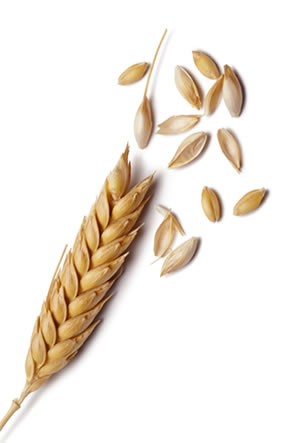 Expérimentation : Proposer la spiritualité ignatienne m’invite à contempler le trésor qu‘elle représente dans ma vie, confiant dans les fruits qu’elle porte et que je partage au monde.Pistes  :- se mettre au service d’un camp d’été MEJ- organiser une messe qui prend son temps en paroisse - se mettre au service d’une retraite dans la vie selon la spiritualité ignatienne - proposer une initiation à la relecture en paroisse- ……..